Runner’s up in Handicap Cup …. Byker 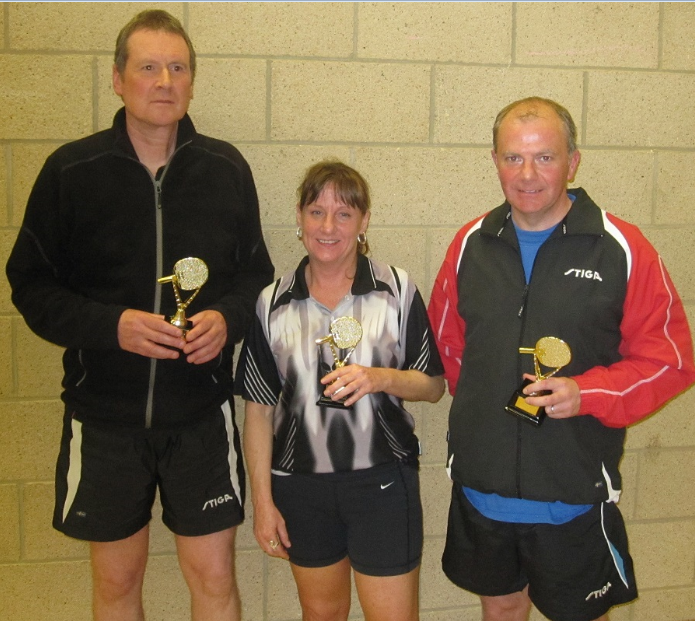 Winners Handicap Cup …. Cramlington Corinthians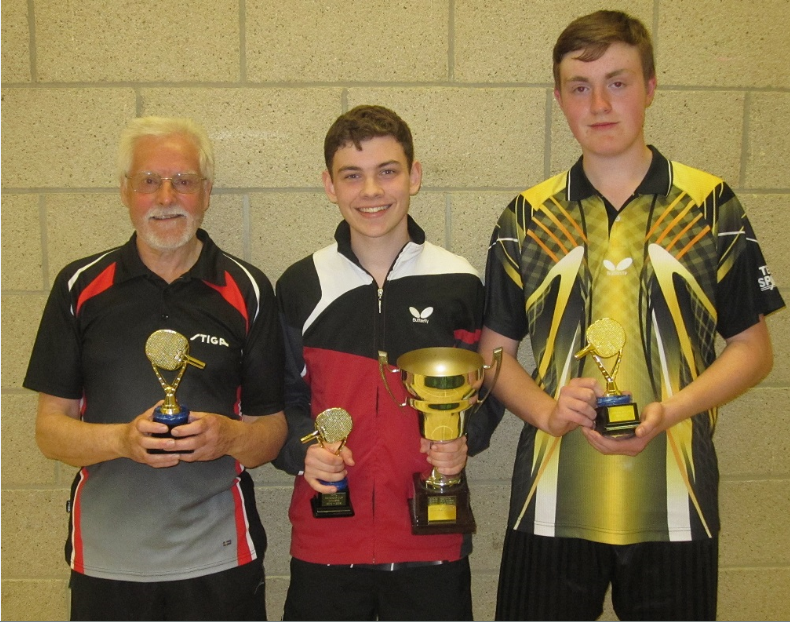 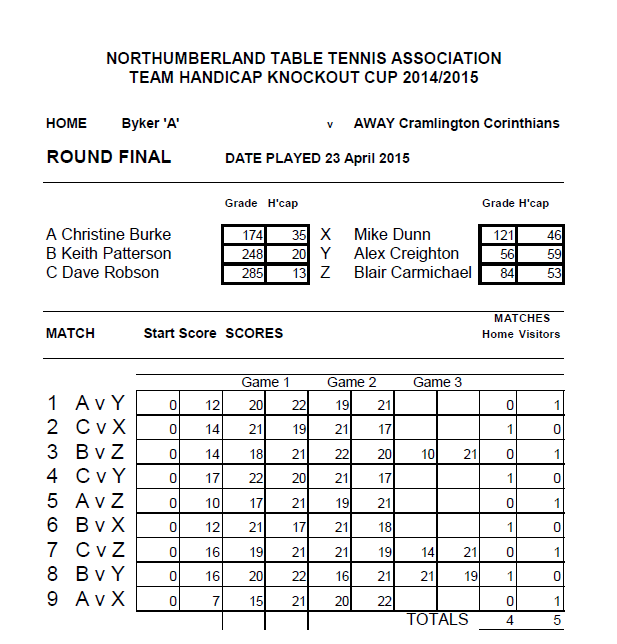 